Publicado en   el 09/12/2013 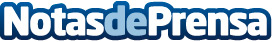 Atacan con pintura roja la sede de UPyD en PalmanullLa sede de Unión, Progreso y Democracia (UPyD) en Baleares fue atacada este fin de semana por un grupo de vándalos que arrojaron bolas de pintura contra el cartel de su fachada.    Según ha explicado Juan Luis Calbarro, portavoz del partido en las Islas, "no es casual que este ataque se produzca coincidiendo con la celebración del Día de la Constitución. Era cuestión de tiempo que los fascistas de aquí acabaran emulando los comportamientos de los de sus hermanos mayores de Cataluña. Afortunadamente, en este caso no había ninguna persona de UPyD en las instalaciones ni se han producido daños mayores".    El portavoz de UPyD destaca que "lo realmente grave no es la agresión en sí, sino el desprecio hacia la democracia y la libertad que representa. Un hecho que merece la condena de todos los que creen en la democracia y que demuestra, una vez más, que el fascismo sigue creciendo en nuestra sociedad, alimentado por los que lo apoyan y  justifican, pero también por los que le temen y los que hacen como si no pasa nada".    UPyD espera que la policía pueda dar con los agresores y que la justicia sepa castigarlos de manera ejemplar, "como siempre solicitamos en estos casos, sea quien sea el objetivo de los violentos". Calbarro concluye afirmando que "igual que anunciamos después de la agresión sufrida por nuestros compañeros de Cataluña, estos ataques cobardes y fanáticos no van a amedrentarnos ni hacernos callar".Datos de contacto:Nota de prensa publicada en: https://www.notasdeprensa.es/atacan-con-pintura-roja-la-sede-de-upyd-en Categorias: Nacional http://www.notasdeprensa.es